JOBERT 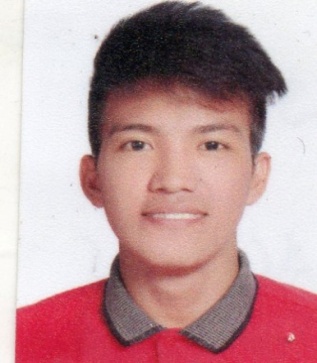 E-mail Add: JOBERT.361963@2freemail.com Date of Birth: July 04, 1993Nationality: FilipinoVisa Status: Visit VisaOBJECTIVE: To channel my skills, learning experience and interests to relative fields where they could be best utilized and be used for the productivity of your company.CORE STRENGTH:   Excellent Customer ServiceExcellent sales and marketing skillsComputer Literate (Proficient in MS Excel / MS Word / MS PowerPoint)Able to communicate and present confidently, clearly both oral and written in English  Highly organize person and can work in less supervisionProfessional Experience:Marketing Assistant Honda Motor Sports San Francisco, Nabua Camarines SurJune –February 2017  Duties:Prepare market analysis through evaluating new market prospects.Develop monthly budget analysis and prepare monthly sales activity reports.Ensure to track and store monthly systems production reports.Evaluate market information and prepare reports as well as rate analysis required for management and sales staff.Assist sales and marketing staff as necessary at any phase of sales plus marketing efforts.Develop quote requests for purpose of underwriting incorporating census summary, plan design and zip code analysisAssisted in the planning, coordination and preparation of sales meetings.Excellent negotiation and public relation skillsRelated Learning Experiences:Bureau of ImmigrationMagallanes Drive, Intramuros ManilaDecember-February 2016General ClerkEnters information into computer, using keyboard, to prepare correspondence and other documents, copying information from one record to another. Sorts and files company records. Answers telephone, conveys messages, and runs errands. Stamps, sorts, and distributes mail. Stamps or numbers forms by hand or machine.City Prosecution OfficeCity Hall Compound Naga CityMay 2015Operate office machines, such as photocopiers and scanners, facsimile machines, voice mail systems and personal computers.Perform stenography and dictation.Retrieve files for personnel.City Health OfficeNaga City, PhilippinesMay – June 2015 Compile, copy, sort, and file records of office activities, Maintain and update filing, inventory, mailing, and database systems, either manually or using a computer.Camarines Sur Polytechnic Colleges (Engineering Department)Nabua, Camarines SurNovember 2013 – January 2014Maintain hard copy and Electronic Filling systemCompute, record, and proofread data and other information, such as records or reports.Education:Bachelor of Science Office Administration   Camarines Sur Polytechnic Colleges2012 – 2016Trainings & Seminars
Enhancing Entrepreneurial Skills Through Marketing & Coop.	CSPC Camarines Sur“BSOA STUDENTS”: Aiming for Event Organizing CompetencyCSPC Camarines SurReferences: Available upon request.I hereby certified that the above information is true and correct to the best of my knowledge.Applicant’s Signature